          УТВЕРЖДАЮ:          Директор ЛГ МУП «УТВиВ»          ____________ В.В. БилецкийКОНКУРСНАЯ  ДОКУМЕНТАЦИЯ  на право заключения договорана выполнение  работ по содержанию общего  имущества многоквартирных домов жилищного фонда г. п. Лянтор (в том числе специализированного и муниципального фондов г. п. Лянтор)г. Лянтор,  2016 год.           Извещение о проведении открытого конкурса № 16.16 - К на право заключения договора «Выполнение работ  на выполнение  работ по содержанию  общего  имущества  многоквартирных домов жилищного фонда г.п. Лянтор (в том числе специализированного и муниципального фондов г. п. Лянтор)1.  Способ закупки: открытый   конкурс.2. Наименование Заказчика: Лянторское городское муниципальное унитарное  предприятие «Управление Тепловодоснабжения и Водоотведения». 3. Местонахождение Заказчика: 628449, Российская Федерация, Тюменская область,  Ханты-Мансийский автономный округ - Югра, Сургутский район, г. Лянтор, ул. Магистральная, стр.14.4. Почтовый адрес Заказчика: 628449, Российская Федерация, Тюменская область, Сургутский район, г. Лянтор, ул. Магистральная, стр. 14.5.    Адрес электронной почты Заказчика: zakupki@lgutviv.ru6. Номер контактного телефона Заказчика: (34638) 77-600 доб. 80-142, 80-201,               факс: (34638) 23-351. 7.  Предмет договора: Выполнение работ по содержанию мест общего имущества  многоквартирных домов жилищного фонда г. п. Лянтор (в том числе  специализированного и муниципального фондов г. п. Лянтор).8. Объем выполняемых работ:  Приложение  №1.1 - «Перечень объектов жилищного фонда г. Лянтор, их техническая  характеристика, степень  благоустройства» и Приложения №1.2- «Перечень обязательных  работ и услуг по содержанию общего имущества и состав  работ  по техническому обслуживанию конструктивных элементов и инженерных сетей  МКД». 9. Место выполнения работ: 628449, Российская Федерация, Тюменская область, Ханты-Мансийский автономный округ - Югра, Сургутский  район, г. Лянтор.10. Срок выполнения работ: с «11» октября 2016г. и  по «30»  апреля 2017г., а в случае проведения отбора управляющих компаний по итогам  открытого конкурса, до определения управляющей компании, согласно Перечню обязательных работ и услуг по содержанию общего имущества и состав работ по техническому обслуживанию конструктивных элементов и инженерных сетей МКД (Приложение № 1.2).11. Начальная (максимальная) цена договора: 18 075 798 руб. 48 коп. (Восемнадцать миллионов семьдесят пять тысяч семьсот девяносто восемь рублей 48 коп.), в т.ч. НДС  18 %. В цену включены транспортные расходы, расходы на материалы, расходы на налоги, сборы и другие обязательные платежи.  В случае, если работы, Участника  не  облагаются НДС, то цена, предложенная в заявке таким Участником, не должна превышать установленную начальную (максимальную) цену без НДС. При этом на стадии оценки и сопоставления заявок для целей сравнения, ценовые предложения других Участников так же учитываются  без НДС 18%. (Если НДС не облагается, необходимо указать: «НДС не облагается», указать основание).12. Требования к участнику конкурса: п.11 Конкурсной документации.13. Порядок предоставления Конкурсной документации: п. 7 Конкурсной документации.Конкурсная документация предоставляется бесплатно всем заинтересованным лицам по письменному запросу на имя председателя Закупочной комиссии, а так же доступна на официальном сайте в информационно - телекоммуникационной сети «Интернет» http://zakupki.gov.ru/223 и на сайте Заказчика www.lgutviv.ru с «15» сентября 2016 года  по «04» октября 2016 года.14. Порядок оценки и сопоставления заявок на участие: п.16, п.17, п.18 Конкурсной документации.15. Критерии оценки: п. 17 Конкурсной  документации:- цена договора - 40 %;- качество услуг и квалификация участника конкурса -60%.16. Место, дата и время вскрытия конвертов с заявками на участие в конкурсе: Место: 628449, Российская Федерация, Тюменская область, Сургутский район, г. Лянтор, ул. Магистральная, стр.14, актовый  зал.Дата: «05»  октября  2016  года.Время:  09  час. 30 мин. (время местное)17. Место  и  дата  рассмотрения  заявок  на  участие в конкурсе:Место: 628449, Российская Федерация, Тюменская область, Сургутский район, г. Лянтор, ул. Магистральная, стр.14, актовый зал.Дата: «06» октября 2016 года.Время: 09  час. 30 мин. (время местное)18. Место  и  дата  подведения  итогов  конкурса:Место: 628449, Российская Федерация, Тюменская область, Сургутский район, г.Лянтор, ул. Магистральная, стр. 14, актовый  зал.Дата: «07» октября  2016 года.Время: 09  час. 30 мин. (время  местное).19. Заказчик оставляет за собой право отказаться от проведения открытого конкурса в любое время до подведения  итогов конкурса.Конкурсная  документация 1. Лянторское городское муниципальное унитарное предприятие «Управление тепловодоснабжения и водоотведения» (ЛГ МУП «УТВиВ»)  проводит  открытый   конкурс № 16.16-К на выполнение работ по содержанию  общего  имущества  многоквартирных домов жилищного фонда г. п. Лянтор (в том числе специализированного и муниципального фондов г. п. Лянтор)2. Требования к  работам: п.п. 5, 6, 7 Приложения №1 «Техническое  задание».3. Срок (период) выполнения работ: с «11» октября 2016г. и по «30»  апреля 2017г.,  а  в случае проведения отбора управляющих компаний по итогам открытого конкурса, до определения управляющей компании.4. Начальная (максимальная) цена договора: 18 075 798 руб. 48 коп. (Восемнадцать миллионов семьдесят пять тысяч семьсот девяносто восемь рублей 48 коп.), в т.ч. НДС  18 %. В цену включены транспортные расходы, расходы на материалы, расходы на налоги, сборы и другие обязательные платежи.  В случае, если работы, услуги Участника не облагаются НДС, то цена, предложенная в заявке таким Участником, не должна превышать установленную начальную (максимальную) цену без НДС. При этом на стадии оценки и сопоставления заявок для целей сравнения, ценовые  предложения других Участников так же учитываются без НДС 18%. (Если НДС не облагается, необходимо указать: «НДС не облагается», указать основание).5. Порядок формирования цены договора: Согласно Приложения № 1.3 к Конкурсной документации  – «Ориентировочный расчет стоимости работ по обслуживанию жилищного фонда»;5.1. Валюта, используемая для формирования цены договора:  Российский  рубль.5.2. Форма, порядок и сроки оплаты оказываемых услуг: Безналичный расчет, по факту выполнения работ, после подписания актов о приемке выполненных работ, и счетов-фактур, оформленных в соответствии с требованиями нормативных документов в течение 30 дней,  согласно  Приложения № 2 к конкурсной  документации. (Проект договора).6. Обеспечение заявки на участие в конкурсе: не установлено.6.1.Обеспечение  исполнения  договора: не установлено.6.2. Порядок возврата  обеспечения  договора: не установлено.7. Порядок, место, даты начала и окончания подачи заявок на участие  в  конкурсе: Заявки на участие в конкурсе принимаются организатором конкурса по адресу: 628449,  Российская Федерация, Тюменская область, Сургутский район, г. Лянтор, ул. Магистральная, стр.14, закупочной  комиссии.Дата начала подачи заявок: с  «15» сентября 2016 года.  Дата окончания подачи заявок:  16 час. 30 мин. (время местное) «04» октября 2016 года.Участник конкурса подает заявку на участие в конкурсе в печатном (письменном) виде на бумажном носителе в рабочие дни: понедельник – пятница с 8:00  до 12:30  и с 14:00  до 16:30  по адресу Заказчика. Сведения, которые содержатся в заявке на участие в конкурсе, не должны допускать разночтений. В цифровых данных документов, входящих в состав заявки, подчистка, приписка, зачеркивание цифр и символов не допускается. Все листы заявки на участие в конкурсе должны быть прошиты и пронумерованы. Заявка на участие в конкурсе должна содержать опись входящих в нее документов, должна быть так же подшита и скреплена печатью участника закупок и подписана участником закупки или лицом, им уполномоченным. Если заявка на участие в конкурсе не прошита и не пронумерована, то данная заявка отклоняется и не рассматривается Заказчиком. Участники конкурса направляют конверты, содержащие Заявку на участие в конкурсе (в запечатанном конверте) и комплект документов, предусмотренный настоящей конкурсной документацией. Все материалы представляются в одном экземпляре. Конверт должен быть оформлен по  форме №1 раздела №22. Конверты с заявками на участие в конкурсе регистрируются специалистом Группы по закупкам. Лицу, представившему конверт с заявками на участие в конкурсе по его требованию, выдается соответствующая расписка о регистрации заявки. Все заявки на участие в конкурсе, конверты с которыми будут получены после срока окончания приема конкурсных заявок будут признаны  опоздавшими. Заказчик не несет ответственности за задержку в услуге почтовых или курьерских служб  и за иные обстоятельства, приведшие к опозданию подачи участником конкурса конкурсной заявки. В случае, если конверт с заявкой был предоставлен на проходной пункт АБК  Заказчика, то датой принятия конверта с заявкой будет считаться дата регистрации специалистом Группы по закупкам  в  журнале регистрации заявок. 8. Предоставление конкурсной документацииКонкурсная документация предоставляется бесплатно всем заинтересованным лицам по письменному запросу на имя председателя Закупочной комиссии, а так же доступна на официальном сайте в информационно - телекоммуникационной сети «Интернет» http://zakupki.gov.ru/223 и  на сайте Заказчика www.lgutviv.ru с «15» сентября 2016  года  до  «04» октября 2016 года или по адресу: 628449, Российская Федерация, Тюменская область, Сургутский район, г.Лянтор, ул. Магистральная, стр.14 . Начало выдачи конкурсной документации должно быть не менее чем за 20 (Двадцать) дней до окончания срока приема конкурсных -заявок. Документы, переданные участником конкурса в составе заявки на участие, возврату не подлежат.9. Порядок предоставления разъяснений  конкурсной документации. Отзыв заявок на участие в конкурсе      Любой участник закупки вправе направить в письменной форме запрос о разъяснении положений документации о закупке. В течение 3-х рабочих дней со дня его поступления Заказчик обязан письменно направить разъяснения  участнику. Не позднее 3-х дней со дня направления участнику закупки разъяснений по его запросу, разъяснение положений документации о закупке, размещается на официальном сайте и сайте Заказчика. В нем приводится содержание запроса на разъяснение положений документации о закупках без указания участника закупки, от которого поступил запрос. Разъяснение положений документации о  закупке  не  должно изменять  ее  сути.Заказчик не несет ответственности в случае, если участник закупки не ознакомился с изменениями, внесенными в извещение и документацию по закупкам, которые были размещены  надлежащим образом. Запросы по разъяснению конкурсной документации о конкурсе, направленные участниками конкурса посредством факсимильной связи, Заказчиком не рассматриваются. Разъяснения положений конкурсной документации размещаются на официальном сайте не позднее чем в течение трех дней со дня предоставления указанных разъяснений участнику конкурса.Любой участник вправе направить запрос о разъяснении положений конкурсной документации в срок с «15» сентября 2016 года  по «04» октября 2016 года.Участник конкурса, вправе отозвать заявку на участие в конкурсе в любое время до момента вскрытия  Закупочной комиссией конвертов с заявками.Участник конкурса подает в письменном виде уведомление об отзыве заявки. Уведомление должно содержать:- наименование предмета конкурса,- номер и наименование лота,- регистрационный номер заявки на участие в конкурсе,Отзыв заявок на участие в конкурсе регистрируются  в журнале регистрации заявок на участие. После окончания срока подачи заявок внесение изменений в заявки не допускается.10. Отказ от проведения конкурса        Заказчик вправе отказаться от проведения конкурса в любое время до выбора победителя конкурса. Извещение об отказе от проведения конкурса размещается Заказчиком на официальном сайте zakupki.gov.ru и сайте Заказчика не позднее дня, следующего за днем принятия решения об отказе от проведения  конкурса.          11. Требования к участникам закупки      Участником закупки может быть любое юридическое лицо или несколько юридических лиц, выступающих на стороне одного участника  закупки, независимо от организационно-правовой формы, формы собственности, места нахождения и места происхождения капитала, либо любое физическое лицо или несколько физических лиц, выступающих на стороне одного участника закупки, в том числе индивидуальный предприниматель или несколько индивидуальных предпринимателей, выступающих на стороне одного участника закупки, которые соответствуют требованиям, установленным Заказчиком в соответствии с положением о закупке.            К участникам закупки предъявляются следующие обязательные  требования:- соответствие участников закупок требованиям, устанавливаемым в соответствии с законодательством Российской Федерации к лицам, осуществляющим поставки товаров, выполнение работ, оказание услуг, являющихся предметом закупочных процедур;- непроведение ликвидации участника закупок – юридического лица и отсутствие решения арбитражного суда о признании участника закупок – юридического лица, индивидуального предпринимателя банкротом и об открытии конкурсного производства, на день подачи заявки на участие в конкурсе, заявки на участие в аукционе в электронной форме, запросе котировок;- неприостановление деятельности участника закупок в порядке, предусмотренном Кодексом Российской Федерации об административных правонарушениях, на день подачи заявки на участие в конкурсе, заявки на участие в аукционе в электронной форме, запросе  котировок;- отсутствие у участника закупок задолженности по начисленным налогам, сборам и иным обязательным платежам в бюджеты любого уровня или государственные внебюджетные фонды за прошедший календарный год, размер которой превышает двадцать пять процентов балансовой стоимости активов участника закупок по данным бухгалтерской отчетности за последний завершенный отчетный период. Участник закупок считается соответствующим установленному требованию в случае, если он обжалует наличие указанной задолженности в соответствии с законодательством Российской Федерации и решение по такой жалобе на день рассмотрения заявки на участие в конкурсе, заявки на участие в аукционе в электронной форме, запросе  котировок;- отсутствие в предусмотренном Федеральными законами № 44-ФЗ, №223-ФЗ реестре недобросовестных поставщиков сведений об участниках  закупок.           - наличие свидетельства, выданного саморегулируемой организацией (СРО) о допуске к данным видам работ на основании Федерального Закона №148-ФЗ от 22.07.2008г.          В случае предоставления недостоверной информации в составе заявки на участие в конкурсе, Закупочная комиссия вправе отстранить такого участника от участия в конкурсе на любом этапе его проведения.12. Правила заполнения заявки на участие в конкурсе (требования к содержанию, форме, оформлению и составу заявки на участие в конкурсе, инструкция по ее заполнению)    Участник конкурса вправе подать только одну заявку на участие в конкурсе в отношении предмета конкурса.     Заявка на участие в  конкурсе  должна  включать:• Опись документов (оформленная по Форме № 2) содержащая наименование всех представляемых документов в последовательности их представления в заявке на участие в конкурсе; - информацию  о  номере  листа  начала  каждого  документа, а также общее количество листов документа.• Заявка на участие в конкурсе (оформленная по Форме № 3, 3.1)• Приложения к заявке, необходимые для расчета критериев оценки (оформленные по Форме №4, 5).документ, содержащий сведения об участнике закупок, подавшем заявку: фирменное наименование (полное наименование) организации на русском языке, организационно-правовая форма, место нахождения, почтовый адрес (для юридического лица), фамилия, имя, отчество, паспортные данные, сведения о месте жительства (для индивидуального предпринимателя/физического лица), номер контактного  телефона/эл.  адрес;       копии учредительных документов участника закупок (устав юридического лица, свидетельство о постановке на учет в налоговом органе, свидетельство о регистрации юридического лица либо в качестве индивидуального предпринимателя);        копии документов, удостоверяющих личность (паспорт) для индивидуальных предпринимателей;        выписку из Единого государственного реестра юридических лиц или выписку из Единого государственного реестра индивидуальных предпринимателей, полученную не позднее чем за шесть месяцев до дня размещения на официальном сайте извещения о проведении конкурса или нотариально заверенную копию такой выписки;        документ, подтверждающий полномочия лица на осуществление действий от имени участника закупок - юридического лица (копия решения о назначении или об избрании физического лица на должность, в соответствии с которым, физическое лицо обладает правом действовать от имени участника закупок без доверенности). В случае если от имени участника закупок действует иное лицо, заявка на участие в конкурсе должна включать также доверенность на осуществление действий от имени участника закупок, заверенную печатью участника закупок и подписанную руководителем участника закупок (для юридических лиц) или уполномоченным этим руководителем лицом, либо нотариально заверенную копию такой доверенности;        решение об одобрении или о совершении крупной сделки (его копию), если требование о необходимости такого решения для совершения крупной сделки установлено законодательством РФ, учредительными документами юридического лица и если для участника закупок поставка товаров, выполнение работ, оказание услуг, являющихся предметом договора. Если указанные действия не являются крупной  сделкой, участник закупки представляет соответствующее письмо;       заверенная участником копия лицензии, подтверждающей право участника процедуры на осуществление деятельности, являющейся предметом закупки (если виды деятельности, являющейся предметом закупки, подлежит лицензированию в соответствии с требованиями действующего законодательства) (в случае необходимости, к примеру открытый конкурс на оказание услуг);     заверенная участником копия свидетельства о Допуске к определенному виду или видам работ, выданного саморегулируемой организацией, членом которой является участник процедуры закупки (если виды деятельности, являющейся предметом закупки, требует членства в саморегулируемой организацией и наличия соответствующего свидетельства в соответствии с требованиями действующего законодательства).      соответствие участников закупки требованиям законодательства РФ к лицам, осуществляющим поставки товаров, выполнение  работ, оказание  услуг;       непроведение ликвидации участника закупки - юридического лица и отсутствие решения арбитражного суда о признании участника закупки - юридического лица, индивидуального предпринимателя банкротом и решения об открытии конкурсного производства;       неприостановление деятельности участника закупки в порядке, предусмотренном  Кодексом РФ об административных правонарушениях, на дату подачи заявки на участие в закупке;         отсутствие сведений об участниках закупки в реестрах недобросовестных поставщиков, ведение которых предусмотрено Законом № 223-ФЗ (Федеральным законом от  05.04.2013г. №44-ФЗ «О контрактной системе в сфере закупок товаров, работ, услуг для обеспечения муниципальных и государственных нужд»);       предложение о качественных и функциональных характеристиках (потребительских свойствах), безопасности, сроках поставки товаров, выполнения работ, оказания услуг, в том числе предложение о цене договора, о цене единицы  товара,  услуги,  работы  и иные предложения  по  удовлетворению  потребностей  Заказчика;       документы (их копии), подтверждающие соответствие товаров, работ, услуг требованиям, установленным законодательством РФ к таким товарам, работам, услугам в случае, если в соответствии с законодательством РФ установлены требования к таким товарам, работам, услугам и если предоставление  указанных  документов  предусмотрено конкурсной документацией, за исключением документов, которые могут быть предоставлены только вместе с товаром в соответствии с гражданским законодательством;       Заявка на участие в конкурсе должна содержать опись входящих в нее документов, должна быть скреплена печатью участника закупок (для юридических лиц) и подписана участником закупки или лицом, им уполномоченным. Если заявка на участие в конкурсе не прошита и не пронумерована, то данная заявка отклоняется и не рассматривается Заказчиком. Соблюдение участником закупки указанных требований означает, что все документы и сведения, входящие в состав заявки, поданы от его имени, а также подтверждает подлинность и достоверность представленных в  составе заявки на участие в конкурсе документов и сведений. 13. Порядок, место, дата и время вскрытия конвертов с заявками на участие в конкурсеПроцедура вскрытия поступивших на конкурс конвертов проводится по месту нахождения Заказчика, в день и час определенных Заказчиком. Перед вскрытием конвертов Закупочная комиссия удостоверяется в их сохранности и целостности. Участники, подавшие заявки на участие в конкурсе, или их представители, вправе присутствовать при  вскрытии конвертов с заявками.В ходе вскрытия поступивших на конкурс конвертов Председатель закупочной  комиссии исходя из представленных в конкурсной заявке документов, оглашает следующую  информацию: - о содержимом конверта (конкурсная заявка, ее изменение, отзыв, иное); - наименование, юридический и фактический адрес участника конкурса; - краткое описание предложенной в заявке продукции и цену конкурсной заявки (или иное  указание на общую стоимость предложения участника конкурса), если цена предусмотрена; - для конвертов с изменениями и отзывами заявок — существо изменений или факт отзыва заявки; - другую информацию, которую Закупочная комиссия сочтет нужной огласить. Представителям участников конкурса может быть предоставлено право для  информационного сообщения по сути конкурсного предложения и ответов на вопросы членов Закупочной  комиссии. По результатам процедуры вскрытия конвертов с конкурсными заявками Закупочная  комиссия составляет соответствующий Протокол, который должен содержать следующие сведения: - ФИО присутствующих на процедуре вскрытия; - ФИО присутствующих представителей участников конкурса;- общее количество поступивших конкурсных заявок и перечень участников конкурса, представивших заявки, вместе с их адресами; - информация, которая была оглашена в ходе процедуры; -перечень опоздавших конкурсных заявок (или опоздавших  изменений,  замены конкурсных заявок), отклоненных в силу данного обстоятельства. В случае, если до окончания срока подачи заявок на участие в конкурсе подана  только одна заявка на участие в конкурсе или не подана ни одна заявка на участие, конкурс признается несостоявшимся. В случае, если до окончания срока подачи заявок на участие в конкурсе подана только одна заявка на участие, конверт с указанной заявкой вскрывается и указанная заявка рассматривается  в порядке, установленном в конкурсной документации. В случае, если указанная заявка соответствует требованиям и условиям, предусмотренным конкурсной документацией, Заказчик передает участнику конкурса, подавшему единственную заявку на участие в конкурсе, проект договора, который составляется путем включения условий исполнения договора, предложенных таким участником в заявке на участие в конкурсе.Закупочная комиссия вправе отклонить все конкурсные заявки, если ни одна из них не удовлетворяет установленным требованиям в отношении участника конкурса, услуги, условий договора или оформления заявки.14. Порядок рассмотрения конкурсных заявок и условия допуска к участию в  закупках14.1. Рассмотрение  конкурсных заявок осуществляет Закупочная комиссия. Она вправе привлекать к данному процессу инженерно-технический персонал или иных специалистов Заказчика, без права голоса. При этом Закупочная комиссия должна обеспечить конфиденциальность процесса рассмотрения и соблюдение коммерческой тайны участников конкурса. Срок  рассмотрения заявок объявляется на первом заседании Закупочной комиссии и не может превышать 10-ти дней со дня вскрытия конвертов с заявками на участие в конкурсе. 14.2. Рассмотрение конкурсных заявок включает проведение отборочной стадии:- требование от участников конкурса разъяснения положений конкурсных заявок и представления недостающих документов (при необходимости). При этом не допускаются запросы или требования о представлении недостающих документов, направленные на изменение существа конкурсной заявки, включая изменение коммерческих условий конкурсной заявки (цены, сроков и условий поставки, графика поставки или платежа, иных коммерческих условий) или технических условий конкурсной заявки (перечня предлагаемой продукции, ее технических характеристик, иных технических условий);-   проверка заявок на соблюдение требований конкурсной документации к оформлению заявок; - проверка участника закупки на соответствие требованиям конкурса (в случае, если предварительный квалификационный отбор не проводился); -   проверка предлагаемой продукции на соответствие требованиям  конкурса; - отклонение конкурсных заявок, которые не соответствуют установленным требованиям в отношении участника конкурса, продукции, условий договора или оформления заявки.          14.3.Несоответствие сведений о товарах, работах, услугах, содержащихся в заявке участника конкурса, а равно предоставление недостоверной информации в отношении товаров, работ, услуг, а также не предоставления документов в составе заявки, в соответствии с требованиями, установленными настоящей конкурсной документацией является основанием для отказа в допуске к участию в конкурсе.                                        15. Условия   отстранения  от участия  в  закупках             15.1. Заказчик обязан отказать заявителю в допуске к участию в открытом конкурсе, если установлен хотя бы один из следующих фактов:1)  проведение ликвидации участника закупки - юридического лица и наличие решения арбитражного суда о признании участника закупки - юридического лица, индивидуального предпринимателя банкротом и решения об открытии конкурсного производства;2)   приостановление деятельности участника закупки в порядке, предусмотренном Кодексом РФ об административных правонарушениях, на день подачи заявки или предложения от участника;3)  наличие сведений об участнике закупки в реестрах недобросовестных поставщиков, ведение которых предусмотрено законом № 223-ФЗ (так же Федеральным законом от 05.04.2013г. №44-ФЗ «О контрактной  системе  в сфере  закупок  товаров, работ,  услуг  для обеспечения муниципальных и государственных  нужд»);4) непредставление участником закупки документов, необходимых для участия в процедуре закупки, либо наличие в них или в заявке недостоверных сведений об участнике закупки и (или) о товарах, работах, услугах;5) несоответствие участника закупки требованиям законодательства РФ к лицам, осуществляющим поставки товаров, выполнение работ, оказание услуг, которые являются предметом закупки;                    6) несоответствие участника закупки и (или) его заявки требованиям документации о закупке или настоящего Положения (конкурс с ограниченным участием).           7) в случае установления факта подачи одним участником конкурса двух и более заявок на участие в конкурсе в отношении одного и того же лота при условии, что поданные ранее заявки таким участником не отозваны, все заявки на участие в конкурсе такого участника, поданные в отношении данного лота, не рассматриваются.        15.2. Сведения, которые содержатся в заявках на участие в открытом конкурсе и документах, представленных вместе с заявкой, не должны допускать двусмысленных толкований. При  описании условий и предложений претендентов на участие должны приниматься общепринятые обозначения и наименования  в  соответствии с требованиями действующих нормативных правовых актов.        15.3. При выявлении хотя бы одного из фактов, перечисленных в п.п. 1-7 пункта 15.1., Закупочная комиссия обязана отстранить допущенного участника от процедуры закупки на любом этапе ее проведения до момента заключения договора. В этом случае Закупочной комиссией составляется протокол отстранения от участия в процедуре закупки. В этом случае закупочной комиссией составляется протокол отстранения от участия в процедуре закупки, в который  включается  следующая  информация:1) сведения о месте, дате, времени составлении  протокола;2) фамилии, имена, отчества, должности членов комиссии по закупкам;3) наименование (для юридического лица местонахождение, почтовый адрес, контактный  телефон, эл. адрес);4) основание для отстранения в соответствии;5) обстоятельства выявления факта;6) сведения, полученные Заказчиком, закупочной комиссией, которые подтверждают факт, названный в п. 15.1;7) решение об отстранении от участия и обоснование такого решения вместе со сведениями о решении по этому  вопросу  каждого члена закупочной  комиссии;8)  протокол закупочной комиссии об  отстранение допущенного участника от процедуры закупки размещается на официальном сайте и сайте Заказчика не позднее 3-х дней со дня принятия  такого  решения.       15.4. Протокол закупочной комиссии об  отстранение допущенного участника от процедуры закупки размещается в единой информационной  системе и сайте Заказчика не позднее 3-х дней со дня принятия такого  решения.         15.5. В случае, если на основании результатов рассмотрения заявок на участие в конкурсе принято решение об отказе в допуске к участию в конкурсе всех участников, подавших заявку, или о допуске к участию и признание участником конкурса только одного участника закупки, конкурс признается несостоявшимся. В случае, если в конкурсной документации  предусмотрено два и более лота, конкурс признается несостоявшимся только в отношении данного лота. Конкурс может быть объявлен несостоявшимся, если:поступила одна заявка на участие в конкурсе,не подано ни одной заявки на участие в конкурсе,все заявки  на  участие в конкурсе отклонены Закупочной комиссией Заказчика.15.6. В случае, если конкурс признан несостоявшимся и только один участник конкурса, подавший заявку, признан участником конкурса, Заказчик обязан передать такому участнику конкурса проект договора, который составляется путем включения условий договора, предложенных участником конкурса в заявке.16. Сопоставление и оценка  конкурсных заявокЗакупочная комиссия осуществляет оценку и сопоставление заявок на участие в конкурсе, поданных участниками, признанными участниками конкурса.Срок оценки и сопоставления таких заявок не может превышать 10-ти дней со дня подписания протокола рассмотрения заявок на участие в конкурсе.Оценка и сопоставление заявок на участие в конкурсе осуществляются Закупочной комиссией в целях выявления лучших условий исполнения договора в соответствии с критериями и в порядке, установленными в документации об открытом конкурсе.На основании результатов оценки и сопоставления заявок на участие в конкурсе Закупочной комиссией каждой заявке присваивается порядковый номер относительно других по мере уменьшения степени выгодности содержащихся в них условий исполнения договора. Заявке на участие в конкурсе, в которой содержатся лучшие условия исполнения договора, присваивается первый номер. В случае, если в нескольких заявках на участие в конкурсе содержатся одинаковые условия исполнения договора, меньший порядковый номер присваивается заявке на участие в конкурсе, которая поступила ранее других заявок на участие в конкурсе, содержащих такие условия.17. Критерии оценки заявок на участие в конкурсе в численном выражении и их значения: Оценка заявок осуществляется с использованием следующих критериев оценки заявок: Рейтинг представляет собой оценку в баллах, получаемую по результатам оценки по критериям. Дробное значение рейтинга округляется до двух десятичных знаков после запятой по математическим правилам округления.Значимость критериев определяется в процентах. При этом для расчетов рейтингов применяется коэффициент значимости, равный значению соответствующего критерия в процентах, деленному на 100 процентов.Сумма значимостей критериев оценки заявок, установленных в конкурсной документации, составляет 100 процентов. Для оценки заявки осуществляется расчет итогового рейтинга по каждой заявке. Итоговый рейтинг заявки рассчитывается путем сложения рейтингов по каждому критерию оценки заявки, установленному в конкурсной документации, умноженных на их значимость. Присуждение каждой заявке порядкового номера по мере уменьшения степени выгодности содержащихся в ней условий исполнения договора производится по результатам расчета итогового рейтинга по каждой заявке. Заявке, набравшей наибольший итоговый рейтинг, присваивается первый номер.18. Порядок оценки заявок по критериям оценки заявок18.1. Оценка заявок по критерию «цена договора» При оценке заявок по критерию «цена договора» использование подкритериев не допускается. Для определения рейтинга заявки по критерию «цена  договора» в  конкурсной  документации устанавливается начальная (максимальная) цена договора. При оценке заявок по критерию «цена договора» лучшим условием исполнения договора по указанному критерию признается предложение участника конкурса с наименьшей ценой договора. Рейтинг, присуждаемый заявке по критерию «цена договора» определяется по формуле: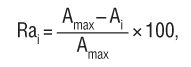     где:Ra i - рейтинг, присуждаемый i-й заявке по указанному критерию;Аmax - начальная (максимальная) цена договора, установленная в конкурсной документации в соответствии с пунктом 3 настоящей документации;Ai - предложение i-гo участника конкурса по цене договора.Для расчета итогового рейтинга  по заявке, рейтинг, присуждаемый каждой заявке по критерию «цена договора», умножается на соответствующую указанному критерию  значимость.18.2. Оценка заявок по критерию «качество работ, услуг и (или) квалификация участника конкурса»Для оценки заявок по критерию «качество работ, услуг и (или) квалификация участника конкурса» каждой заявке выставляется значение от 0 до 100 баллов. В случае если показатели указанного критерия установлены, сумма максимальных значений всех показателей этого критерия, установленных в конкурсной документации, должна составлять 100 баллов. Качество услуг и квалификация участника конкурса: для определения  рейтинга по данному критерию используются следующие показатели.а). Опыт выполнения аналогичных работ с 2013г.  по  2015г. и более) - 30 баллов. - При наличии  подтверждающих документов:-  3 года и более – 30 баллов. -  2 года – 20 баллов.-  1 год  –  10  баллов.-  Отсутствие опыта – 0 баллов.      б). Наличие квалифицированных ресурсов, наличие опыта работы персонала 35 баллов: Квалификация рабочего и  инженерно- технического персонала (справка о кадровых ресурсах с приложением копий дипломов и иных  документов, подтверждающих  квалификацию специалистов);- отсутствие опыта работы – 0 баллов;- 1 год – 10 баллов;- 2 года– 20 баллов;- от 3 лет и более – 35 баллов.           в). Укомплектованность материально- технической базой  на  период  выполнения  работ (АГП, малые механизмы и инструменты) 35 баллов;  - АГП – 20 баллов;- малые механизмы и инструменты –15 баллов.- при наличии всей перечисленной  техники и подтверждающих документов  к ней – 35 баллов;-  при отсутствии  техники  и подтверждающих документов  к ней-  0 баллов.Рейтинг, присуждаемый заявке по критерию "качество работ, услуг и (или) квалификация участника конкурса", определяется как среднее арифметическое оценок в баллах всех членов закупочной комиссии, присуждаемых этой заявке по указанному критерию. В случае применения показателей рейтинг, присуждаемый i-й заявке по критерию "качество работ, услуг и (или) квалификация участника конкурса", определяется по формуле:                                i1 i2  к                                Rc  = C  + C  + ... + C ,    где:    Rc  - рейтинг, присуждаемый i-й заявке по указанному критерию;     i    C    -  значение  в баллах (среднее арифметическое оценок в баллах всех     членов закупочной комиссии присуждаемое комиссией i-й заявке на участие в конкурсе по k-му показателю, где k - количество установленных показателей.30. Для получения оценки (значения в баллах) по критерию (показателю) для каждой заявки вычисляется среднее арифметическое оценок в баллах, присвоенных всеми членами закупочной комиссии по  критерию (показателю).Для расчета итогового рейтинга по заявке, рейтинг, присуждаемый данной заявке, умножается на соответствующую значимость данного критерия.                                             19. Определение победителя конкурса Победителем конкурса признается участник, представивший конкурсную заявку, которая решением Закупочной комиссии признана наилучшим предложением по результатам оценочной стадии и заняла первое место в итоговой расстановке заявок по степени предпочтительности, а также наиболее полно отвечает всем требованиям, содержащимися в конкурсной документации. Решение Закупочной комиссии о выборе Победителя принимается простым большинством голосов от числа членов, присутствующих на заседании. В случае равенства голосов принимается решение, за которое проголосовал председатель Закупочной комиссии. Закупочная комиссия незамедлительно направляет выигравшему участнику уведомление о признании его победителем конкурса и приглашает его подписать Протокол о результатах конкурса.В Протоколе о результатах конкурса должны быть зафиксированы цена и  иные существенные условия договора (в зависимости от его вида), его стороны, срок, в течение которого такой договор должен быть заключен, а также действия, необходимые для  его  заключения.                                             20. Порядок заключения и срок подписания договораЗаказчик передает Победителю конкурса оформленный, подписанный и скрепленный печатью договор в течение 10-ти дней со дня подписания протокола оценки и сопоставления заявок (протокола рассмотрения заявок, если договор передается единственному участнику конкурса);Победитель конкурса (единственный участник) в течение 10-ти дней со дня получения договора подписывает его, скрепляет печатью (за исключением физического лица) и возвращает Заказчику;В случае, если Победитель конкурса в течение 10 дней, не представил Заказчику подписанный договор, такой Победитель признается уклонившимся от заключения  договора.          Договор с участником конкурса, заявке которого присвоен второй номер, заключается Заказчиком в следующем порядке;В проект договора, прилагаемый к извещению о проведении конкурса и конкурсной документации, включаются условия исполнения договора, предложенные участником конкурса, заявке на участие в конкурсе которого присвоен второй номер;В течение 5-ти дней со дня размещения на официальном сайте и сайте Заказчика протокола об отказе от заключения договора Заказчик передает участнику конкурса, заявке которого присвоен  второй номер, оформленный, подписанный и скрепленный печатью договор;Участник конкурса, заявке которого присвоен второй номер, в течение 5-ти дней со дня получения договора подписывает его, скрепляет печатью (за исключением физического лица) и возвращает Заказчику.          Заказчик имеет право отказаться на этапе заключения договора с участником закупки, с которым заключается договор, если  установлен хотя бы один из фактов:1) проведение ликвидации участника закупки - юридического лица и наличие решения арбитражного суда о признании участника закупки - юридического лица, индивидуального предпринимателя банкротом и решения об открытии конкурсного производства;2) приостановление деятельности участника закупки в порядке, предусмотренном Кодексом РФ об административных правонарушениях, на день подачи заявки или предложения от участника;3) наличие сведений об участнике закупки в  реестрах недобросовестных поставщиков, ведение  которых  предусмотрено Законом № 223-ФЗ (а так же Федеральным законом от  05.04.2013г. №44-ФЗ «О контрактной системе в сфере закупок товаров, работ, услуг для обеспечения муниципальных и государственных нужд»);4) непредставление участником закупки документов, необходимых для заключения договора, либо наличие в них недостоверных сведений об участнике закупки и (или) о товарах, работах, услугах;5) наличие в представленных документах для участия в процедуре закупки или в самой заявке недостоверных сведений об участнике закупки и (или) о товарах, работах,  услугах;6) несоответствие участника закупки требованиям законодательства РФ к лицам, осуществляющим поставки товаров, выполнение работ, оказание услуг, которые  являются  предметом  закупки;7) непредставление договора, подписанного участником закупки, с  которым  заключается договор, в редакции Заказчика и в срок, определенный Положением о закупках.       Не позднее 1-ого рабочего дня, следующего после дня установления фактов, которые указаны в настоящем разделе, Заказчиком составляется протокол об отказе от заключения договора. В протоколе должны содержаться следующие сведения:- о месте, дате и времени его составления;- о лице, с которым Заказчик отказывается заключить договор;- о фактах, которые являются основанием для отказа от заключения договора, а также о реквизитах документов, подтверждающих такие факты.     Протокол подписывается Заказчиком в день его составления в 2-х экземплярах, один из которых хранится у Заказчика. Второй экземпляр в течение 3-х рабочих дней со дня подписания передается лицу, с которым Заказчик отказывается заключить договор. Данный протокол размещается на официальном сайте и сайте Заказчика в течение 3-х дней после дня его подписания.21. Дополнительная информацияЗаказчик не несет ответственности в случае, если участник конкурса не ознакомился с изменениями, внесенными в извещение о проведении конкурса и конкурсную документацию (техническое задание, спецификация, проект договора), размещенными надлежащим образом в единой информационной системе.                                                  22. Приложения к конкурсной документации:Форма №1 -  конверт;Форма № 2 – опись документов и форм, представляемых для участия  в конкурсе;Форма № 3 – конкурсная заявка на участие в конкурсе (для юридических лиц);Форма № 3.1 – конкурсная заявка на участие в конкурсе (для физических лиц);Форма № 4 –  предложение о цене договора;Форма № 5 – Предложение по критерию «качество работ, услуг и (или)  квалификация   участника конкурса»;Приложение  № 1 – «Техническое задание»;Приложение № 1.1- «Перечень объектов жилищного фонда г. Лянтор, их техническая  характеристика, степень  благоустройства»;Приложение № 1.2 - «Перечень обязательных  работ и услуг по содержанию общего имущества и состав работ по техническому обслуживанию конструктивных элементов и инженерных сетей МКД»; Приложение  № 1.3 –  «Ориентировочный расчет стоимости работ по обслуживанию жилищного фонда»;Приложение № 2 – «Проект  договора».Согласовано:Председатель  Закупочной                                                                                 В.Г. Агафоновкомиссии Форма № 1 Форма № 2Опись документов и форм, представляемых для участия в открытом конкурсе	Настоящим _______________________________________  подтверждает,  что  для  участия 			наименование участника конкурсав открытом конкурсе № __________ направлены нижеперечисленные документы и формы. Документы, предоставленные в составе заявки,  соответствуют описи.________________                       __________________                    ______________         должность                                                          подпись                                              фамилия, имя, отчество 								        (полностью)м.п.	                                                                                 Форма  № 3* (заполняется юридическими лицами)Заявка на участие в открытом конкурсе № ___________«_____»___________________20__г.   (дата формирования заявки)Информация об участнике закупки:Изучив документацию об открытом конкурсе, принимая установленные в ней требования и условия организации и проведения открытого конкурса, мы подтверждаем, что согласны участвовать в открытом конкурсе №  в соответствии с конкурсной документацией и, в случае признания нас победителем, осуществить поставку товара, выполнить работы, оказать услуги в соответствии с условиями и требованиями, установленными в конкурсной документации по цене, предложенной в данной заявке.____________________________________________________________ подтверждает, что:			        (полное наименование участника размещения заказа)*(полное наименование участника закупки)- в отношении него отсутствует решения арбитражного суда о признании участника закупки банкротом и об открытии конкурсного производства;- в отношении него не приостановлена деятельность участника закупки в порядке, предусмотренном Кодексом Российской Федерации об административных правонарушениях, на день подачи заявки на участие в конкурсе;- у него отсутствуют задолженности по начисленным налогам, сборам и иным обязательным платежам в бюджеты любого уровня или государственные внебюджетные фонды за прошедший календарный год, размер которых превышает двадцать пять процентов балансовой стоимости активов участника закупки по данным бухгалтерской отчетности за последний завершенный отчетный период        - Мы подтверждаем отсутствие сведений _______________________________________                                                                                       (наименование участника) в реестре недобросовестных поставщиков, предусмотренном ст. 5 ФЗ от 18.07.2011 года     № 223-ФЗ «О закупках товаров, работ, услуг отдельными видами юридических лиц»;       -  Мы подтверждаем отсутствие сведений ______________________________________                                                                                         (наименование участника)   в реестре недобросовестных поставщиков, предусмотренном ст. 19 ФЗ от 21.07.2005 года № 94-ФЗ «О размещении заказов на поставки товаров, выполнение работ, оказание услуг для государственных и муниципальных нужд» и от 05.04.2013г. N 44-ФЗ "О контрактной системе в сфере закупок товаров, работ, услуг для обеспечения государственных и муниципальных нужд". Мы гарантируем достоверность представленной нами в нашей заявке информации и подтверждаем право заказчика запрашивать в уполномоченных органах власти и у иных  лиц информацию, уточняющую представленные нами сведения.1.Предмет  договора:__________________________________________________________________________________________________* (заполняется на поставку товара, выполнение работ, оказание услуг)2. Сведения по критериям, установленные конкурсной документацией:2.1. Цена конкурсной заявки: ____________________ руб. Российской Федерации (с НДС_______)Цена включает: _________________________________________________________________3. Сроки (периоды) поставки товара, выполнения работ, оказания услуг: _________________________________________________________________________________________(один срок)4.     Мы ознакомлены с материалами, содержащимися в техническом задании конкурсной документации влияющими на стоимость выполнения работ, поставки товаров, оказания  услуг.5.   Если наши  предложения, изложенные  выше, будут  приняты,  мы  берем на себя обязательство оказывать услуги в соответствии с требованиями конкурсной документации, включая требования, содержащиеся в технической части конкурсной документации и согласно нашим предложениям, которые мы просим включить в договор. 6.  Цены и другие условия, указанные в заявке на участие в конкурсе, остаются неизменными, в течение всего срока действия договора. 7. В случае если по результатам проведения конкурса наше предложение о цене договора будет признано предпоследним, а победитель конкурса будет признан уклонившимся от заключения договора с  заказчиком, мы обязуемся подписать договор по итогам настоящего конкурса в соответствии с требованиями конкурсной документации и условиями нашей заявки.8.   В подтверждении этого прилагаем все необходимые документы:          8.1 .Сведения и документы об участнике конкурса:8.2.Приложения по форме заявки, 8.3. Приложения по оценке заявок.Эта заявка на участие в конкурсе будет оставаться для нас обязательной.Настоящим гарантируем достоверность представленной нами в заявке информации. ________________                       __________________                       ______________         должность                                                          подпись                                                    фамилия, имя, отчество 							                 (полностью)м.п.	                                                                                 Форма  № 3.1* (заполняется физическими лицами и индивидуальными предпринимателями)Заявка на участие в открытом конкурсе № ___________«_____»___________________20__г.   (дата формирования заявки)Информация об участнике закупки:Изучив документацию об открытом конкурсе, принимая установленные в ней требования и условия организации и проведения открытого конкурса, мы подтверждаем, что согласны участвовать в открытом конкурсе № ______ в соответствии с конкурсной документацией и, в случае признания нас победителем, осуществить поставку товара, выполнить работы, оказать услуги в соответствии с условиями и требованиями, установленными в конкурсной документации по цене, предложенной в данной заявке.____________________________________________________________ подтверждает, что:	*(полное наименование участника закупки)- в отношении него отсутствует решения арбитражного суда о признании участника закупки банкротом и об открытии конкурсного производства;- в отношении него не приостановлена деятельность участника закупки в порядке, предусмотренном Кодексом Российской Федерации об административных правонарушениях, на день подачи заявки на участие в конкурсе;- у него отсутствуют задолженности по начисленным налогам, сборам и иным обязательным платежам в бюджеты любого уровня или государственные внебюджетные фонды за прошедший календарный год, размер которых превышает двадцать пять процентов балансовой стоимости активов участника закупки по данным бухгалтерской отчетности за последний завершенный отчетный период         -  Мы подтверждаем отсутствие сведений _______________________________________                                                                                       (наименование участника) в реестре недобросовестных поставщиков, предусмотренном ст. 5 ФЗ от 18.07.2011 года     № 223-ФЗ «О закупках товаров, работ, услуг отдельными видами юридических лиц»;         -  Мы подтверждаем отсутствие сведений ______________________________________                                                                                         (наименование участника)   в реестре недобросовестных поставщиков, предусмотренном ст. 19 ФЗ от 21.07.2005 года № 94-ФЗ «О размещении заказов на поставки товаров, выполнение работ , оказание услуг для государственных и муниципальных нужд» и от 05.04.2013г. N 44-ФЗ (ред. от 28.12.2013) "О контрактной системе в сфере закупок товаров, работ, услуг для обеспечения государственных и муниципальных нужд". .Мы гарантируем достоверность представленной нами в нашей заявке информации и подтверждаем право заказчика запрашивать в уполномоченных органах власти и у иных  лиц информацию, уточняющую представленные нами сведения.1.Предмет  договора:__________________________________________________________________________________________________* (заполняется на поставку товара, выполнение работ, оказание услуг)2. Сведения по критериям, установленные конкурсной документацией:2.1. Цена конкурсной заявки: ____________________ руб. Российской Федерации (НДС_____)Цена включает: ______________________________________________________________________                              (заполняется в соответствии с конкурсной документацией)3. Сроки (периоды) поставки товара, выполнения работ, оказания услуг: ____________________________________________________________________________(один срок)4.     Мы ознакомлены с материалами, содержащимися в техническом задании конкурсной документации влияющими на стоимость поставки, работ, услуг.5.    Если наши  предложения, изложенные  выше, будут  приняты,  мы  берем на себя обязательство оказывать услуги в соответствии с требованиями конкурсной документации, включая требования, содержащиеся в технической части конкурсной документации и согласно нашим предложениям, которые мы просим включить в договор. 6.  Цены и другие условия, указанные в заявке на участие в конкурсе, остаются неизменными, в течение всего срока действия договора. 7. В случае если по результатам проведения конкурса наше предложение о цене договора будет признано предпоследним, а победитель конкурса будет признан уклонившимся от заключения договора с  заказчиком, мы обязуемся подписать договор по итогам настоящего конкурса в соответствии с требованиями конкурсной документации и условиями нашей заявки.8.   В подтверждении этого прилагаем все необходимые документы:        8.1 .Сведения и документы об участнике конкурса:        8.2.Приложения по форме заявки;       8.3. Приложения по оценке заявок.Эта заявка на участие в конкурсе будет оставаться для нас обязательной.Настоящим гарантируем достоверность представленной нами в заявке информации. Индивидуальный предприниматель          ______________                                 _______________(предприниматель без образования 		      подпись                        фамилия, имя, отчество юридического лица)                                                                                                       (полностью)	                      		                                                                                       м.п.Форма  № 4 Предложение о цене договораИТОГО цена договора составляет: _____ (указать значение цифрами и прописью) рублей (НДС_____).Участник конкурса / уполномоченный представитель________________________     _____________________                          ________________       Должность                                                                         (подпись)                                                                                          (ФИО)М.П.Форма 5Предложение по критерию качество работ, услуг и (или) квалификация  участника  конкурса*- в графе «Примечание» отражаем наличие копий документов для подтверждения  показателей по критерию*-  к критериям к  Форме 5 прилагаются заполненные  приложения 5.1;5.2; 5.3.Участник конкурса / уполномоченный представитель________________________     _____________________                          ________________       Должность                                                                         (подпись)                                                                                          (ФИО)М.П.Приложение № 5.1 к форме 5Справка о перечне и объемах  выполнения  аналогичных  договоровНаименование и адрес Участника конкурса: _____________________________________Участник конкурса / уполномоченный представитель________________________     _____________________                          ________________       Должность                                                                         (подпись)                                                                                          (ФИО)М.П.Приложение № 5.2 к Форме 5
Справка о кадровых ресурсахНаименование и адрес Участника открытого конкурса: _____________________________________________________________________________________________________________________Таблица-1. Основные кадровые  ресурсыТаблица-2. Штатная численность персоналаПодтверждающие квалификацию документы (в соответствии с Техническими требованиями) прилагаются:1. 2.3.…..Участник конкурса / уполномоченный представитель________________________     _____________________                          ________________       Должность                                                                         (подпись)                                                                                          (ФИО)М.П.Приложение № 5.3 к  Форме 5 Справка  о материально-технических  ресурсахНаименование и адрес Участника конкурса: _______________________________________Участник конкурса / уполномоченный представитель________________________     _____________________                          ________________       Должность                                                                         (подпись)                                                                                          (ФИО)М.П.Приложение №1 к конкурсной документации  1.Техническое задание Техническое задание на выполнение  работ (по капитальному ремонту, текущему ремонту, реконструкции, выполнению  проектно- изыскательских работ и оказанию услуг)1. Наименование объекта, местонахождение объекта:        1.1. Место выполнение работ: 628449, РФ, Тюменская область, ХМАО-Югра, Сургутский район, г. Лянтор, перечень объектов указан в Приложении №2.1 «Перечень объектов жилищного фонда г. Лянтор, их  техническая  характеристика, степень благоустройства» к конкурсной документации.2. Объемы, виды работ, услуг:  Выполнение  работ по содержанию общего имущества многоквартирных домов жилищного фонда г. п. Лянтор (в том числе специализированного и муниципального фондов г. п. Лянтор) указаны в Приложениях №2.2.  к конкурсной  документации.         3. Срок (период) выполнения работ, оказания услуг: с «11» октября 2016г. и по «30»  апреля 2017г., а в случае проведения отбора управляющих компаний по итогам  открытого конкурса, до определения управляющей компании.       4.  Начальная (максимальная) цена договора: 18 075 798 руб. 48 коп. (Восемнадцать миллионов семьдесят пять тысяч семьсот девяносто восемь рублей 48 копеек), в т.ч. НДС18%. Цена включает в себя все налоги и сборы, затраты на материалы, транспортные расходы, а так же иные издержки исполнителя, связанные с выполнением работ. В случае, если товар, услуги  Претендента не облагается НДС, то цена, предложенная таким  Претендентом  в Заявке, не должна превышать установленную (максимальную) цену без НДС. При этом на стадии оценки и сопоставления заявок для целей сравнения ценовых предложений других Участников также учитываются без НДС.      5. Требования к качеству и безопасности выполнения работ, оказания услуг: (ведомость объема, описания работ). 5.1. Работы должны выполняться с соблюдением требований Постановления Правительства РФ от 13.08.2006 № 491 (ред. от 09.07.2016г.) «Об утверждении Правил содержания общего имущества в многоквартирном доме и правил изменения размера платы за содержание и ремонт жилого помещения в случае оказания услуг и выполнения работ по управлению, содержанию и ремонту общего имущества в многоквартирном доме», Постановлением Госстроя РФ от 27.09.2003 N 170 «Об утверждении Правил и норм технической эксплуатации жилищного фонда»,  Правил пожарной безопасности, Жилищного кодекса РФ, Градостроительного кодекса РФ,  Гражданского кодекса РФ  и др. нормативных актов законодательства РФ.5.2. Исполнитель обязан иметь квалификационный аттестат лицензионной комиссии.  Работы должны выполняться обученным и аттестованным персоналом, с применением оборудования, механизмов, материалов и транспорта Подрядчика.  Применяемые при производстве работ оборудование по своим характеристикам должно соответствовать условиям выполнения работ. Наличие производственно-технической базы на период выполнения работ. Приветствуется наличие положительных отзывов о выполнении работ по аналогичным договорам.5.3. Выполнение работ должно производиться в соответствии с утвержденной дефектной ведомостью/локальным сметным расчетом. 5.4. Материалы, оборудование должно соответствовать санитарным требованиям, иметь сертификаты и разрешение на применение. 5.5.  Все скрытые работы предъявлять по акту представителям Заказчика. С момента начала работ и до их завершения вести журнал  работ.6.Технический надзор: В целях обеспечения безопасных условий труда и сохранности  общего имущества МКД, контроля за соблюдением  сроков и качества выполнения работ Заказчик назначает ответственного работника, который осуществляет технический надзор. Подрядчик ежедневно перед  началом работ согласовывает с Заказчиком объем  планируемых работ и участок производства  работ.           7.  Требования к результатам работ, услуг: (порядок сдачи и приемки работ): Подрядчик оформляет и предоставляет по факту выполненных  работ:   - Копию журнала учета заявок населения на оперативное исправление неисправностей и повреждений инженерного оборудования, текущего ремонта мест общего пользования;-  Акты о приемке выполненных работ; - Локальный сметный расчет.8. Требования к сроку и объему гарантий качества: Качество выполненной Подрядчиком работы должно соответствовать  требованиям, обычно предъявляемым к работам соответствующего рода. Требования, связанные с недостатками результата работы, могут быть предъявлены Заказчиком при условии, что они были обнаружены в пределах двух лет со дня передачи результата  работы. Заказчик вправе предъявить требования, связанные с недостатками результата работы, обнаруженными в течение гарантийного срока. Гарантийный срок начинает течь с момента, когда результат  выполненной  работы был принят или должен был быть принят Заказчиком.          9. Наличие необходимых лицензий и разрешений: (обязательных и в добровольной системе сертификации): лицензия на осуществление данных работ, свидетельство в СРО на данные виды работ.          10.   Форма, сроки и порядок оплаты: безналичный расчет; по факту выполнения работ на основании выставленных счетов-фактур, актов приемки, оформленных в соответствии с требованиями нормативных документов в течение 30 дней.          11. Срок действия  договора: с «11» октября 2016г. и по «30»  апреля 2017г.,  а  в случае проведения отбора управляющих компаний по итогам открытого конкурса, до определения управляющей компании..                Ответственное лицо       __________________       А.В. Врежиковский 	Проект договора (Приложение №2) к конкурсной документацииДОГОВОР   ПОДРЯДА  № ____ -ЗКна выполнение  работ по содержанию  общего имущества  в  многоквартирных  домах  жилищного фонда г. п. Лянтор (в том числе специализированного и муниципального фондов г. п. Лянтор)       г.п. Лянтор                                                                             «___» ______________ 201__ г.
Лянторское городское муниципальное унитарное предприятие «Управление тепловодоснабжения и водоотведения», именуемое в дальнейшем «Заказчик», в лице ____________________________, действующего на основании __________, с одной стороны и __________________________________, именуемое  в  дальнейшем «Подрядчик» в лице _________________, действующего на основании _______, с другой стороны, в соответствии с  Протоколом оценки и выбора Победителя в открытом конкурсе  №___.___-К от «____» ______________  20__г.  заключили настоящий Договор, далее «Договор» о нижеследующем:    1. ПРЕДМЕТ ДОГОВОРАПодрядчик по заданию Заказчика обязуется выполнить работы по содержанию общего имущества в  многоквартирных домах (Далее - МКД), переданных в управлении  Заказчика, а Заказчик обязуется  принять  фактически  выполненные работы и  оплатить  их.Подрядчик выполняет работы по обеспечению надлежащего состояния общего МКД  жилищного фонда г.п. Лянтор, согласно Технического задания (Приложение №2)   к  настоящему  Договору.1.3.  Перечень объектов жилищного фонда г. Лянтор, их  техническая  характеристика, степень  благоустройства  указаны в Приложениях  №3, 3.1; 3.2 к настоящему Договору.1.4.   Состав и периодичность выполняемых  работ, указаны  в Приложениях №№ 5; 5.1; 5.2; 5.3; 5.4; 5.5; 5.6 к настоящему Договору. 2. ПРАВА И  ОБЯЗАННОСТИ  СТОРОН2.1.   ЗАКАЗЧИК  ОБЯЗАН:2.1.1. Для выполнения работ  предоставлять Подрядчику информацию о необходимости проведения работ, с  приложением адресного списка по мере поступления  заявлений  от  населения. 2.1.2. Организовать круглосуточное аварийно-диспетчерское обслуживание;2.1.3. Заказчик ежедневно в 8.00 часов обязан  подготовить  Подрядчику  за  прошедшие  сутки,  следующую  информацию:- журнал заявок от населения (Приложение № 6). Аварийные заявки передаются ответственному лицу Подрядчика незамедлительно. 2.1.4. Проводить совместно с Подрядчиком осмотры жилищного фонда согласно правилам и нормам эксплуатации жилищного фонда. По результатам  осмотров составлять совместно с Подрядчиком дефектные ведомости для выполнения работ  (Приложение № 8). По результатам обходов выдавать предписания жильцам об устранении ими за свой счёт нарушений, устранение которых не входит в перечень  работ и услуг.2.1.5.  Информировать Подрядчика об изменении  нормативно – технических  требований к содержанию и обслуживанию жилищного фонда.2.1.6. При выполнении работ по техническому обслуживанию конструктивных элементов и инженерных сетей проводить плановые и внеплановые обследования, осмотры и проверки инженерного оборудования, конструктивных элементов, электрических сетей, так же проводить плановые  и  внеплановые  обследования и проверки  санитарного  состояния придомовых территорий МКД, оценивать качество выполнения порученных  Подрядчику работ на соответствие критериям качества, установленным настоящим Договором, требованиями ГОСТов, СНиПов и СанПиНа.2.1.7. Своевременно оплачивать работы, после подписания соответствующих  документов.2.1.8. Осуществлять общее руководство и контроль качества и бесперебойности  выполняемых  работ  Подрядчиком.2.2. ЗАКАЗЧИК ИМЕЕТ  ПРАВО:2.2.1. Проводить контроль качества и бесперебойности выполнения работ, при необходимости, с участием органов государственного надзора и контроля.2.2.2.  Требовать от Подрядчика  безвозмездного  устранения  недостатков,  возникших по его вине, возмещение расходов по устранению этих недостатков, если устранение производилось силами третьих лиц и оплачивалось за  счет  Заказчика;2.2.3. Привлекать представителей Подрядчика при проведении обследований МКД жилищного фонда, обследований и проверок технического состояния МКД,  при  проведении обследований и проверок санитарного состояния придомовых территорий, а также при рассмотрении жалоб и заявлений граждан, проживающих в обслуживаемом Подрядчиком жилищном фонде.2.2.4.  Информировать Подрядчика об изменении   нормативно - технических требований к содержанию и обслуживанию жилищного фонда.2.2.5. В случае нарушения условий Договора применять к Подрядчику штрафные санкции, предусмотренные Договором и действующим законодательством РФ, имеющим отношение к предмету Договора.2.2.6. Заказчик вправе во всякое время проверять ход и качество работы, выполняемой подрядчиком, не вмешиваясь в его деятельность.2.2.7. Если во время выполнения работы станет очевидным, что она не будет выполнена надлежащим образом, заказчик вправе назначить подрядчику разумный срок для устранения недостатков и при неисполнении подрядчиком в назначенный срок этого требования отказаться от договора подряда либо поручить исправление работ другому лицу за счет подрядчика, а также потребовать возмещения убытков.2.3.  ПОДРЯДЧИК ОБЯЗАН:2.3.1. Выполнить все работы с надлежащим качеством, в объеме и сроки, с использованием своих материалов и оборудования,  предусмотренные настоящим Договором, и сдать результат выполненных работ Заказчику;2.3.2. Ежедневно в 8.00 часов получать у Заказчика за прошедшие сутки, следующую  информацию:- журнал заявок от населения (Приложение № 6). Незамедлительно  выполнять аварийные заявки. Предоставлять  Заказчику информацию о выполнении работ по устранению  аварийных ситуаций, с отметкой в журнале учета заявок населения  на оперативное устранение неисправностей и повреждений инженерного оборудования  (Приложение №.7).2.3.3. После получения от диспетчерской службы  Заказчика журнала заявок, в том  числе сведения об аварийных ситуациях, приступить к выполнению работ с соблюдением нормативных сроков по устранению аварий и их последствий.2.3.4. Ежедневно  информировать Заказчика о проведении работ на объектах жилищного фонда, для составления актов и  проверки объёмов работ, в том числе  по  скрытым  работам, согласно Приложения № 7 настоящего Договора.                        2.3.5. Участвовать совместно с Заказчиком в проведении осмотров МКД,  принимать участие в работе по выявлению причин аварийных ситуаций. 2.3.6. Осуществлять выполнения работ за подготовки  жилищного фонда к эксплуатации в осенне-зимний период. Предоставлять Заказчику информацию о готовности МКД к сезонной эксплуатации и данные для паспортов  готовности МКД  к эксплуатации в зимних  условиях.         2.3.7. Предоставлять Заказчику в срок до 5-го числа месяца, следующего за отчетным, а при совпадении длительных выходных и праздничных дней срок предоставления отчетности переносится на количество выходных дней, акты  выполненных  работ  по  унифицированной форме  (скрытые  работы в т.ч.), счета-фактуры, оформленные надлежащим образом в соответствии требованиями  нормативных актов налогового законодательства РФ  и правилами бухгалтерского учета.          2.3.8.  По требованию Заказчика направлять своих представителей для участия совместно с представителями Заказчика в обследовании санитарного состояния контейнерных  площадок – не реже двух раз в месяц,  с составлением акта оценки качества выполненных работ.    2.3.9. При проведении плановых работ связанных с отключением сетей тепловодоснабжения,  информировать  жильцов  МКД  не  позднее 72 часов   до  проведения   данных работ.  2.3.10. Предоставлять Заказчику и  другим  контролирующим  органам,  лицензии на право осуществления деятельности, лицензируемых в соответствии с федеральным законодательством Российской Федерации.2.3.11. Предоставлять Заказчику по их запросу документы, необходимые для подготовки исковых заявлений и обращений в суды Российской Федерации. 2.3.12. Возмещать вред, причинённый Подрядчиком гражданам, жилищному фонду, имуществу  Заказчика, третьим лицам или их имуществу, возникшего из-за  невыполнения  или несвоевременного выполнения Подрядчиком  своих  обязательств  по  настоящему Договору.         2.3.13. По требованию Заказчика выделять своих представителей для оперативного решения вопросов, возникающих при осуществлении работ в рамках настоящего  Договора, рассмотрения  жалоб и заявлений, поступающих от граждан, проживающих в МКД.2.3.14. Обеспечивать качественное выполнение порученных работ в соответствии с государственными стандартами, санитарными нормами и правилами, строительными нормами и правилами пожарной безопасности и другими нормативными актами законодательства РФ, установленными требованиями СНиПов и СанПиНа, а также условиями настоящего Договора.          2.4.  ПОДРЯДЧИК ИМЕЕТ  ПРАВО: 2.4.1. С согласия Заказчика, привлекать к выполнению работ других лиц (субподрядчиков), имеющих лицензию (либо др. разрешения) на осуществление соответствующих видов деятельности.         2.4.2.  Расторгнуть Договор в одностороннем  порядке  при  неоднократном  нарушении Заказчиком  условий  Договора.3.  ОЦЕНКА КАЧЕСТВА  ВЫПОЛНЕННЫХ  РАБОТ  И  ГАРАНТИЙНЫЙ  СРОК 3.1.  Качество выполненной Подрядчиком работы должно соответствовать  требованиям, обычно предъявляемым к работам соответствующего  рода. Оценка качества выполняемых Подрядчиком работ производится Заказчиком путем плановых (1 раз в месяц) и внеплановых проверок санитарного и технического состояния жилых зданий и придомовых территорий. По результатам проверок составляются двусторонние Акты оценки качества  работ по техническому обслуживанию, санитарному содержанию и текущему ремонту жилищного фонда, являющиеся приложением к договору (Приложение № 8).3.2.  Требования, связанные с недостатками результата работы, могут быть предъявлены Заказчиком при условии, что они были обнаружены в пределах двух лет со дня передачи результата  работы.3.3.  Заказчик вправе предъявить требования, связанные с недостатками результата работы, обнаруженными в течение гарантийного срока.3.4.   Гарантийный срок начинает течь с момента, когда результат  выполненной  работы был принят или должен был быть принят Заказчиком.3.5. К исчислению гарантийного срока по договору применяются соответственно правила, содержащиеся в пунктах 2 и 4 статьи 471 ГК РФ.                             4. СТОИМОСТЬ РАБОТ И ПОРЯДОК  РАСЧЕТА        4.1.  Цена  Договора  согласно Протокола оценки и выбора Победителя в открытом конкурсе  №___.___-К от «____» ______________  20__г. составляет  ------------ рублей --- копеек (----------------------- рублей -------------- копеек), с учетом НДС в 18%/без учета НДС 18%. В цену входят стоимость работ, материалы,  налоги, сборы, транспортные расходы и прочие издержки связанные с исполнением условий  договора.        4.2.   Расчет за фактически выполненные работы, осуществляется  Заказчиком в полном объеме при соблюдении Подрядчиком всех его условий по выполнению работ, а так же с учётом штрафных санкций в течение 30 дней после подписания актов выполненных работ, счет - фактур,  оформленных в соответствии с требованиями нормативных актов налогового законодательства РФ  и правилами  бухгалтерского  учета.                              	5. ОТВЕТСТВЕННОСТЬ СТОРОН5.1. Стороны несут материальную ответственность за невыполнение взятых на себя обязательств по настоящему Договору в соответствии с его условиями и действующим законодательством  Российской Федерации.5.2. Стороны не несут ответственности по своим обязательствам, если:а) если невыполнение явилось следствием обстоятельств непреодолимой силы, возникших после заключения настоящего Договора в результате событий чрезвычайного характера. Сторона, для которой возникли условия невозможности исполнения обязательств по настоящему договору, обязана немедленно известить другую сторону о наступлении и прекращении вышеуказанных обстоятельств. Надлежащим подтверждением наличия вышеуказанных обстоятельств и их продолжительности будут служить информация соответствующих государственных органов.5.3. Подрядчик не несет материальной ответственности и не возмещает Заказчику  убытки полностью или частично и не компенсирует причиненный реальный ущерб имуществу, если он возник в результате:а) стихийных  бедствий:б) пожара (возникшего не по вине Подрядчика и не из-за нарушения им своих обязательств по настоящему Договору);в) умышленных действий лиц, проживающих или пользующихся жилыми и нежилыми помещениями МКД; г) аварий инженерных сетей или иного оборудования, произошедших не по вине Подрядчика, и при невозможности последнего предусмотреть или устранить причины, вызвавшие эти аварии;д) гражданских волнений, забастовок, военных действий  и т.п.5.4. При нарушении сроков передачи или приемки результата выполненных работ в соответствии с настоящим Договором риск случайной гибели или случайного повреждения результата выполненной работы несет сторона, допустившая данное нарушение.          5.5. В случаях, когда работа выполнена Подрядчиком с отступлениями от договора, ухудшившими результат работы, или с иными недостатками, которые делают его не пригодным для предусмотренного в договоре использования либо при отсутствии в договоре соответствующего условия непригодности для обычного использования, заказчик вправе, если иное не установлено законом или договором, по своему выбору потребовать от подрядчика:безвозмездного устранения недостатков в разумный срок;соразмерного уменьшения установленной за работу цены.5.6. Если отступления в работе от условий договора или иные недостатки результата работы в установленный Заказчиком разумный срок не были устранены, либо являются существенными и неустранимыми, Заказчик вправе отказаться от исполнения договора и потребовать возмещения причиненных убытков.5.7. Условие договора об освобождении подрядчика от ответственности за определенные недостатки не освобождает его от ответственности, если доказано, что такие недостатки возникли вследствие виновных действий или бездействия Подрядчика.5.8. Подрядчик, предоставивший материал для выполнения работы, отвечает за его качество по правилам об ответственности продавца за товары ненадлежащего качества (статья 475 КГ РФ).         5.9. При выполнении работ за каждый случай ненадлежащего, некачественного или неполного исполнения Подрядчиком своих обязательств по настоящему Договору, Заказчик имеет право применить к Подрядчику штрафные санкции в размере 0,1%  от суммы, подлежащей  оплате  при выполнении  определенного вида  работы  за  отчётный  период.5.10. Окончание срока действия настоящего Договора не освобождает Сторон от ответственности за нарушение его условий в период его действия.6. СРОК ДЕЙСТВИЯ ДОГОВОРА 6.1. Срок действия настоящего Договора с  «11» октября 2016г. и  по «30»  апреля 2017г., а  в случае проведения отбора управляющих компаний по итогам  открытого конкурса, до определения управляющей компании. 6.2. Действие настоящего Договора и прекращается  в случае:- ликвидации одной из его Сторон и при отсутствии правопреемника;- расторжение Договора на управление обслуживаемого жилищного фонда. 6.3. Действие Договора может быть прекращено ввиду других обстоятельств, предусмотренных действующим законодательством.7. ИЗМЕНЕНИЕ И РАСТОРЖЕНИЕ ДОГОВОРА  7.1. Стороны имеют право по взаимному соглашению досрочно расторгнуть или изменить настоящий Договор.  7.2. Все изменения и дополнения к настоящему Договору осуществляются путем заключения Дополнительного соглашения, являющегося неотъемлемой частью настоящего Договора.           7.3. В случае неисполнения или ненадлежащего исполнения Подрядчиком своих обязательств, предусмотренных настоящим договором, Заказчик вправе в одностороннем порядке отказаться от исполнения настоящего договора, направив Подрядчику письменное уведомление об отказе от исполнения настоящего Договора не позднее, чем за 20 дней до предполагаемого дня расторжения Договора, с указанием причин такого отказа.           7.4. В случае неисполнения или ненадлежащего исполнения Заказчиком своих обязательств, предусмотренных настоящим договором, Подрядчик вправе в одностороннем порядке отказаться от исполнения настоящего договора, направив Заказчику  письменное  уведомление об отказе от исполнения настоящего Договора не позднее, чем за 20 дней до предполагаемого дня расторжения Договора, с указанием причин такого отказа.8. РАЗРЕШЕНИЕ СПОРОВ 8.1. При возникновении споров в связи с исполнением обязательств по настоящему Договору они разрешаются Сторонами путем переговоров. 8.2. Стороны принимают меры досудебного урегулирования спора путём предъявления претензий, срок рассмотрения которых  15 дней с момента получения. 8.3. Все претензии по выполнению условий настоящего Договора должны быть составлены Сторонами в письменной форме и направляться контрагенту заказным письмом или вручаться лично под расписку.          8.4. При не достижении соглашения спор передается на рассмотрение в  Арбитражный суд Ханты-Мансийского автономного округа - Югры.9. ЗАКЛЮЧИТЕЛЬНЫЕ ПОЛОЖЕНИЯ       9.1.  Расторжение договора допускается по соглашению сторон, в одностороннем порядке по основаниям, предусмотренным Гражданским кодексом РФ, а также по решению суда.       9.2. Отправка корреспонденции может осуществляться средствами факсимильной или электронной связи. Документы, переданные по факсу или электронным сообщением, признаются  действительными при условии предоставления  оригиналов документов в течение 20 дней  после их отправки.      9.3. По всем вопросам, не предусмотренным настоящим Договором, Стороны руководствуются действующим законодательством РФ.      9.4. Настоящий договор составлен в двух экземплярах, имеющих одинаковую   юридическую силу и хранящихся у каждой  из Сторон.    9.5.  Все приложения к настоящему  Договору  являются его неотъемлемой частью:          -  Приложение № 1 – Протокол рассмотрения и подведения итогов открытого конкурса №___ -К от «___» __________2016г.  -   Приложение №2- Техническое   задание;- Приложение №3 - Перечень объектов жилищного фонда г. Лянтор, их техническая  характеристика, степень  благоустройства;-    Приложение №4  -  Расчет  ориентировочной  суммы  Договора;-  Приложение №5, 5.1, 5.2, 5.3, 5.4, 5.5, 5.6,  – Перечень обязательных  работ и услуг по содержанию общего имущества и состав работ по техническому обслуживанию конструктивных элементов и инженерных сетей МКД;         -    Приложение № 6 – Журнал  заявок;         - Приложение №7 – Журнал учета заявок населения на оперативное исправление неисправностей и повреждений инженерного оборудования, текущего ремонта общего имущества;-    Приложение № 8 - Дефектная  ведомость (форма); -  Приложение № 9-  Акты оценки качества работ по техническому обслуживанию, санитарному содержанию и текущему ремонту жилищного фонда (форма);           -    Приложение № 10 – Акт о приемке выполненных работ (форма);            -   Приложение №11 – Перечень должностных лиц-представителей Заказчика  и   Подрядчика, имеющих право подписи актов о приёмке выполненных работ.10. АДРЕСА,  БАНКОВСКИЕ РЕКВИЗИТЫ  И ПОДПИСИ СТОРОННомер крите-рияКритерии оценки заявок на участие в конкурсе и их содержаниеМаксимальная оценка(рейтинг) заявкив баллахЗначимость критериев оценки заявок на участие в конкурсеЦеновой критериЙЦеновой критериЙЦеновой критериЙЦеновой критериЙ1Цена договора --40%Содержание: Форма 4 Содержание: Форма 4 Содержание: Форма 4 Содержание: Форма 4 Неценовые критерииНеценовые критерииНеценовые критерииНеценовые критерии2качество работ, услуг и (или) квалификация участника конкурса--60%Содержание: Форма 5Содержание: Форма 5От кого_________Адрес___________     ЗАЯВКА НА УЧАСТИЕ В ОТКРЫТОМ КОНКУРСЕ                            ________________________________________________________________      указать наименование конкурса                                      __________________________________________________________________указать дату проведения конкурса   Кому: 628449, Российская Федерация, Тюменская                                                                                                                                                                                            область, Сургутский район, г.Лянтор,                                                                                                                    ул. Магистральная, стр.14                                                                                                                                       Закупочной комиссииНаименование документа и формы Номер листаначала  каждого документа Количество листов (общее количество листов каждого документа)       Каждый документ должен перечисляться в отдельной ячейке таблицы.      Каждый документ должен перечисляться в отдельной ячейке таблицы.      Каждый документ должен перечисляться в отдельной ячейке таблицы.Юридическое лицоФирменное наименование (наименование) Юридическое лицоСведения    об организационно-правовой формеЮридическое лицоИНН/КППЮридическое лицоОГРНЮридическое лицоОКТМОЮридическое лицоОКПОЮридическое лицоСведения о месте нахожденияЮридическое лицоПочтовый  адрес  Юридическое лицоНомер контактного телефона (с указанием кода города, района)Юридическое лицоФаксЮридическое лицоАдрес электронной почтыЮридическое лицоКонтактное лицоФизическое лицо;Индивидуальный предприниматель(предприниматель без образования юридического лица)ФамилияФизическое лицо;Индивидуальный предприниматель(предприниматель без образования юридического лица)ИмяФизическое лицо;Индивидуальный предприниматель(предприниматель без образования юридического лица)ОтчествоФизическое лицо;Индивидуальный предприниматель(предприниматель без образования юридического лица)Паспортные данные (номер, серия, место и дата выдачи, кем выдан)Физическое лицо;Индивидуальный предприниматель(предприниматель без образования юридического лица)Сведения о месте жительства / регистрацииФизическое лицо;Индивидуальный предприниматель(предприниматель без образования юридического лица)Номер контактного телефона (с указанием кода города, района), адрес электронной почтыФизическое лицо;Индивидуальный предприниматель(предприниматель без образования юридического лица)ФаксФизическое лицо;Индивидуальный предприниматель(предприниматель без образования юридического лица)Контактное лицоНаименование работХарактеристика работЕд. изм.Кол-во, объемЦена, предложенная участником закупки  в руб.Цена, предложенная участником закупки  в руб.Цена, предложенная участником закупки  в руб.Наименование работХарактеристика работЕд. изм.Кол-во, объемБез  НДСНДС 18 %В том числе с НДС Выполнение  работ по содержанию общего  имущества многоквартирных домов жилищного фонда г. п. Лянтор (в том числе специализированного и муниципального фондов г. п. Лянтор) Выполнение  работ по содержанию общего  имущества многоквартирных домов жилищного фонда г. п. Лянтор (в том числе специализированного и муниципального фондов г. п. Лянтор) Выполнение  работ по содержанию общего  имущества многоквартирных домов жилищного фонда г. п. Лянтор (в том числе специализированного и муниципального фондов г. п. Лянтор)ИТОГО: № п/пНаименование показателяЕд. измерения    Примечание*1.Качество услуг и квалификация участникаа.Опыт выполнения аналогичных работ с 2013  по  2015г.г.) - 30 баллов. - При наличии документов:-  3 года и более – 30 баллов. -  2 года – 20 баллов.-  1 год  –  10  баллов.-  Отсутствие опыта – 0 баллов.      копиидоговоров, актов выполненных работб.Наличие квалифицированных ресурсов, наличие опыта работы персонала аналогичных работ  35 баллов: Квалификация рабочего и  инженерно- технического персонала (справка о кадровых ресурсах с приложением копий дипломов и иных  документов, подтверждающих  квалификацию специалистов);- отсутствие опыта работы – 0 баллов;-  1 год – 10 баллов;-  2 года – 20 баллов;- от 3 лет и более – 35 баллов.копии  документов (копии трудовых книжек,   копии гражданско-правовых договоров,  копии удостоверений)в.Укомплектованность материально- технической базой  на период выполнения работ (АГП, малые механизмы и инструменты)  35 баллов; АГП – 20 баллов;- малые механизмы и инструменты –15 баллов.- при наличии всей перечисленной  техники и подтверждающих документов  к ней – 35 баллов;-  при отсутствии  техники  и подтверждающих документов  к ней-  0 баллов.Копии  документов№п/пСроки выполнения (год и месяц начала выполнения — год и месяц фактического или планируемого окончания выполнения, для незавершенных договоров — процент выполнения) Заказчик 
(наименование, адрес, контактное лицо с указанием должности, контактные телефоны)Описание договора
(объем и состав поставок, описание основных условий договора)Описание договора
(объем и состав поставок, описание основных условий договора)…ИТОГО за __________ год (указать год, например «2013»)ИТОГО за __________ год (указать год, например «2013»)ИТОГО за __________ год (указать год, например «2013»)ИТОГО за __________ год (указать год, например «2013»)ИТОГО за __________ год (указать год, например «2013»)…ИТОГО за __________ год (указать год, например «2014»)ИТОГО за __________ год (указать год, например «2014»)ИТОГО за __________ год (указать год, например «2014»)ИТОГО за __________ год (указать год, например «2014»)ИТОГО за __________ год (указать год, например «2014»)…ИТОГО за ____________ месяцев __________ года 
                                          (указать год:  например  «2015» и т.д.)ИТОГО за ____________ месяцев __________ года 
                                          (указать год:  например  «2015» и т.д.)ИТОГО за ____________ месяцев __________ года 
                                          (указать год:  например  «2015» и т.д.)ИТОГО за ____________ месяцев __________ года 
                                          (указать год:  например  «2015» и т.д.)ИТОГО за ____________ месяцев __________ года 
                                          (указать год:  например  «2015» и т.д.)№
п/пФамилия, имя, отчество, год рождения специалистаОбразование (какое учебное заведение окончил, год окончания, полученная специальность)ДолжностьСтаж работы в данной или аналогичной  должности,  летРуководящее звено (руководитель и его заместители, главный бухгалтер, главный экономист, ведущий юрист)Руководящее звено (руководитель и его заместители, главный бухгалтер, главный экономист, ведущий юрист)Руководящее звено (руководитель и его заместители, главный бухгалтер, главный экономист, ведущий юрист)Руководящее звено (руководитель и его заместители, главный бухгалтер, главный экономист, ведущий юрист)Руководящее звено (руководитель и его заместители, главный бухгалтер, главный экономист, ведущий юрист)…Рабочий персонал  (электрики, слесари, плотники, (газа -, электро-) сварщики, техники, дворники…. и т.д.)Рабочий персонал  (электрики, слесари, плотники, (газа -, электро-) сварщики, техники, дворники…. и т.д.)Рабочий персонал  (электрики, слесари, плотники, (газа -, электро-) сварщики, техники, дворники…. и т.д.)Рабочий персонал  (электрики, слесари, плотники, (газа -, электро-) сварщики, техники, дворники…. и т.д.)Рабочий персонал  (электрики, слесари, плотники, (газа -, электро-) сварщики, техники, дворники…. и т.д.)…Прочий персонал (в том числе, водители, грузчики  и т.д.)Прочий персонал (в том числе, водители, грузчики  и т.д.)Прочий персонал (в том числе, водители, грузчики  и т.д.)Прочий персонал (в том числе, водители, грузчики  и т.д.)Прочий персонал (в том числе, водители, грузчики  и т.д.)…Группа специалистовШтатная численность, чел.Руководящий персоналИнженерно-технический персоналРабочие и вспомогательный персонал№п/пНаименованиеМестонахождениеПраво собственности или иное право хозяйственного ведения, оперативного управления)Предназначение (с точки зрения выполнения Договора)СостояниеПримечание…№ п.п.Необходимый персоналКоличество работников1Директор12Бухгалтер13Инженер14Мастер участка25Электромонтер26Слесарь-сантехник107Электра-газосварщик28Плотник49Кровельщик210Вахтер811Подсобный рабочий212Рабочий по комплексной уборке12ПОДРЯДЧИК:___________________ /Ф.И.О./«____» _________________ 2016г.м.п.ЗАКАЗЧИК:ЛГ МУП «УТВиВ»  Местонахождение - 628449, Российская Федерация, Тюменская область,  Ханты - Мансийский автономный округ - Югра,  Сургутский район, г.Лянтор, ул. Магистральная, стр.14. Тел. (34638) 77-6-00 (доб. 80100), факс 23-3-51 (80-109), эл. адрес e-mail@lgutviv.ruПочтовый адрес - 628449, Российская Федерация, Тюменская область,  Сургутский район, г.Лянтор, ул. Магистральная, стр.14.  ИНН 8617028441 КПП 861701001 р/с 40 702 810 800 050 000 116  в  Ф-л ЗС ПАО «Ханты-Мансийский банк Открытие» БИК 047162782  к/с  30 101 810 771 620 000 782.___________________ /Ф.И.О/«____» _________________ 2016г.          м.п.